Business Math Weekly Plan	Dec. 7 to Dec. 11, 2015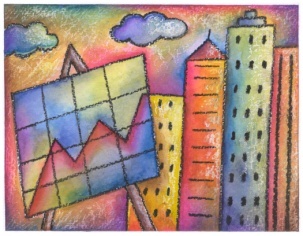 National Business Education Association Standards: NBEA IV- Markets and Prices:  Analyze the role of markets and prices in the U.S. Economy.NBEA VIII- Global Economic Concepts:  Examine the role of trade, protectionism, and monetary markets in the global economy.All late Unit 3 work (chapters 6-9) must be turned in by Friday 12/18.DayIn ClassAssignmentMondayDec. 7th Today’s Goal:  To learn running a business.Study guide for Unit 3 TestChp. 6-9Pricing ProjectWork on Study GuidePricing Project due 12-5-2014 TuesdayDec. 8th Today’s Goal:  To learn running a business.Study guide for Unit 3 TestChp. 6-9Pricing ProjectBlock Code VideosWednesdayDec. 9th Today’s Goal:  To learn running a business.Study guide for Unit 3 TestChp. 6-9Pricing ProjectBlock Code VideosThursdayDec. 10th Today’s Goal:  To excel on the Unit 3 Test.Unit 3 TestChp. 6 thru 9Pricing Project Due tomorrowFridayDec. 11th Today’s Goal:  To learn running a business.Study guide for Unit 3 TestChp. 6-9Pricing ProjectBlock Code Videos